 Occupational Therapist - Advert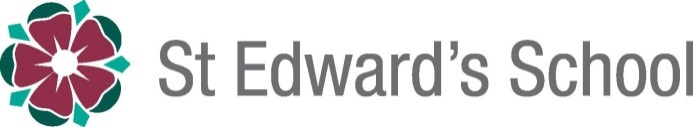 ‘Make yourself necessary’ and build your career at St Edward’s School.We are seeking to appoint an experienced and enthusiastic Occupational Therapist who is knowledgeable and confident in their practice.St Edward’s is a day and residential special school providing education and care for boys aged 9 – 18 who experience social, emotional and mental health difficulties (SEMH).Pupils often have associated learning difficulties including Dyslexia and Dyspraxia as well as anxiety issues. The candidate will be sensory integration trained and have a good understanding of working with children who have SEMH needs and  behaviours that challenge.St Edward’s has been consistently rated by Ofsted as Outstanding or Good as to both its care and educational provisions for many years.Salary: Commensurate to experience (based on NHS Band 5 - 6 pro rata).Contract: Permanent, 32.5 hours per week, term time only.The ideal candidate will have experience working in schools and with SEN pupils, particularly with Autism, SEMH and Speech and Language and Communication Needs (SLCN).  Essential requirements to be successful in the role are:Demonstrable success in offering Occupational Therapy Services to children with SEMH/ASC.Minimum of 3 years’ post qualification experience.HCPC Registered.Excellent attention to detail and proactive in proposing service development.Excellent written and oral communication skills.A flexible, ‘can do’ attitude.Ability to engage children with SEMH needs.Training in sensory integration therapy is desirable.As an established and innovative school, set in 200 acres of beautiful Hampshire countryside, there are fantastic opportunities for the right person. St Edward’s School can offer you:A very well-resourced environment.A welcoming and supportive environment with a developing focus on staff well-being.An experienced staff community who work together for the benefit of pupils.A community with high staff retention which has fostered a welcoming and cohesive staff team.A full induction package and supportive CPD opportunities.Accommodation, offered at a discounted rent, may be available in the future.Application ProcedureSt Edward’s School is committed to safeguarding and promoting the welfare of children and young people. We expect all staff and volunteers to share this commitment. We will ensure that all our recruitment and selection practices reflect this commitment. All appointments are subject to stringent safer recruitment procedures and a clear Enhanced DBS certificate. St Edward’s is an equal opportunities employer and welcomes applications from all suitably qualified persons. To request an application pack, please contact Nancy Stanton (SENCo) at: NStanton@melchetcourt.comPlease note: CVs are not an acceptable alternative to a fully completed application form.Closing date: Tuesday 1st September 2020Interview date: Date to be confirmed. Week commencing; Monday 7th September 2020Start date: Negotiable subject to notice/availability; by January 2021.